Prattville Junior High School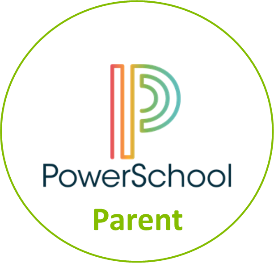 Request for INow login informationPower School Parent information includes:
comprehensive grades, attendance, and more.Please fill out the information below and include $10 per family per school.  We will provide the login information to the email you provide below.  If you would prefer us to give the login information to your student, please write STUDENT in the email line.You may begin sending in the requests at any time.  We will provide the login info beginning the week September 21.
Student LAST Name: _______________________________  First Name: __________________________Grade: ________  Homeroom: ________________________ Phone:  _____________________________PRINT email: __________________________________________________________________________Prattville Junior High SchoolRequest for INow login informationPower School Parent information includes:
comprehensive grades, attendance, and more.Please fill out the information below and include $10 per family per school.  We will provide the login information to the email you provide below.  If you would prefer us to give the login information to your student, please write STUDENT in the email line.You may begin sending in the requests at any time.  We will provide the login info beginning the week September 21.
Student LAST Name: _______________________________  First Name: __________________________Grade: ________  Homeroom: ________________________ Phone:  _____________________________PRINT email: __________________________________________________________________________